Brodnica, dnia ……………………                                                              Wójt Gminy Brodnica                                                    ul. Mazurska 13                                                    87-300 BrodnicaWNIOSEK- AZBEST 20231. Imię i nazwisko wnioskodawcy/ Nazwa:2.   Adres siedziby/zamieszkania, telefon, fax:3. Adresy nieruchomości z których planuje się usunięcie wyrobów zawierających azbest4. Imię/nazwisko/ tel.  osoby wskazanej do kontaktowania się w sprawach Wniosku:5. Czy wyroby zawierające azbest pochodzą z obiektu, który związany jest z prowadzeniem jakiejkolwiek działalności gospodarczej (w tym np. działalności rolniczej)?             tak/  nie6.  Jest to całość odpadów zawierających azbest jakie występują na terenie mojej posesji-             tak/ nie OświadczeniaOświadczam, że posiadam prawo do dysponowania ww. nieruchomością, wynikające z tytułu                  …………………………(własność, współwłasność, użytkowanie wieczyste, inny – wskazać jaki).Oświadczam, że zabezpieczenie połaci dachowej przed niekorzystnymi warunkami atmosferycznymi po demontażu eternitu oraz nowe pokrycie dachowe wykonam we własnym zakresie i na własny koszt.Wyrażam zgodę na przeprowadzenie kontroli przez przedstawicieli Urzędu Gminy w Brodnicy na nieruchomości wskazanej we wniosku, przed rozpoczęciem inwestycji, jak i na każdym etapie realizacji, również po jej zakończeniu, celem weryfikacji przedstawionych danych we wniosku.Oświadczam, że zapoznałam/em się i przyjmuję do wiadomości warunki udziału w dofinasowaniu na zasadach określonych dotacją WFOŚiGW w Toruniu.Oświadczam, że wyrażam zgodę na wejście firmy zajmującej się demontażem, transportem i unieszkodliwianiem wyrobów zawierających azbest na teren mojej posesji;Oświadczam, że wszystkie dane podane we wniosku są zgodne z prawdą i stanem faktycznym.        Brodnica, dnia ........................ 2023r..     .............................................................        (podpis WnioskodawcyZałączniki:Kopia zgłoszenia robót w Starostwie Powiatowym w Brodnicy w przypadku demontażu azbestu z budynków innych niż mieszkalne.W sytuacji, gdy Podmiot, który ubiega się o pomoc de minimis lub pomoc de minimis w rolnictwie lub rybołówstwie, ma obowiązek wraz z wnioskiem o udzielenie dotacji przedłożyć Gminie: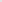 wszystkie zaświadczenia o pomocy de minimis oraz pomocy de minimis w rolnictwie lub rybołówstwie, które otrzymał w roku, w którym ubiega się o pomoc, a także w ciągu dwóch poprzedzających go latach podatkowych albo oświadczenie o wielkości pomocy de minimis oraz pomocy de minimis w rolnictwie lub rybołówstwie, jakie otrzymał w tym okresie, albo oświadczenie o nieotrzymaniu takiej pomocy we wskazanym okresie;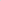 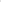 informacje, które zostały określone w rozporządzeniu Rady Ministrów z dnia 29 marca 2010 r. w sprawie zakresu informacji przedstawianych przez podmiot ubiegający się o pomoc de minimis (Dz. U. z 2010 r. Nr 53 poz. 311 z późn. zm.) lub w rozporządzeniu Rady Ministrów z dnia 11 czerwca 2010 r. w sprawie informacji składanych przez podmioty ubiegające się o pomoc de minimis w rolnictwie lub rybołówstwie (Dz. U. z 2010 r. Nr 121 poz. 810).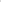 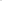 Oświadczenie o przyznanej pomocy publicznej stanowiącej pomoc de minimis – dotyczy rolników i osoby fizyczne prowadzące działalność gospodarczą, w przypadku budynków wykorzystywanych do celów działalności gospodarczej (w tym rolniczej);Klauzula informacyjna.OBOWIĄZEK INFORMACYJNY Na podstawie art. 13 ust. 1 i 2 Rozporządzenia Parlamentu Europejskiego i Rady (UE) 2016/679 z 27 kwietnia 2016 r.  w sprawie ochrony osób fizycznych w związku z przetwarzaniem danych osobowych i w sprawie swobodnego przepływu takich danych oraz uchylenia dyrektywy 95/46/WE (Dz.U.UE.L. z 2016r. Nr 119, s.1 ze zm.) - dalej: „RODO” informuję, że:Administratorem Państwa danych jest Wójt Gminy Brodnica, ul. Mazurska 13, 87-300 Brodnica, tel. 56 49 416 30.Administrator wyznaczył Inspektora Ochrony Danych, z którym mogą się Państwo kontaktować we wszystkich sprawach dotyczących przetwarzania danych osobowych za pośrednictwem adresu email: inspektor@cbi24.pl lub pisemnie na adres Administratora. Państwa dane osobowe będą przetwarzane w celu udzielenia i rozliczenia dotacji na usuwanie wyrobów zawierających azbest, jak również w celu realizacji praw oraz obowiązków wynikających z przepisów prawa (art. 6 ust. 1 lit. c RODO).Państwa dane osobowe będą przetwarzane przez okres niezbędny do realizacji ww. celu z uwzględnieniem okresów przechowywania określonych w przepisach szczególnych, w tym przepisów archiwalnych. Państwa dane nie będą przetwarzane w sposób zautomatyzowany, w tym nie będą podlegać profilowaniu.Państwa dane osobowych nie będą przekazywane poza Europejski Obszar Gospodarczy (obejmujący Unię Europejską, Norwegię, Liechtenstein i Islandię).W związku z przetwarzaniem Państwa danych osobowych, przysługują Państwu następujące prawa:prawo dostępu do swoich danych oraz otrzymania ich kopii;prawo do sprostowania (poprawiania) swoich danych osobowych;prawo do ograniczenia przetwarzania danych osobowych;prawo wniesienia skargi do Prezesa Urzędu Ochrony Danych Osobowych (ul. Stawki 2, 00-193 Warszawa), w sytuacji, gdy uzna Pani/Pan, że przetwarzanie danych osobowych narusza przepisy ogólnego rozporządzenia   o ochronie danych osobowych (RODO);Podanie przez Państwa danych osobowych jest obowiązkowe. Nieprzekazanie danych skutkować będzie brakiem realizacji celu, o którym mowa w punkcie 3.Państwa dane mogą zostać przekazane podmiotom zewnętrznym na podstawie umowy powierzenia przetwarzania danych osobowych, a także podmiotom lub organom uprawnionym na podstawie przepisów prawa..................................................................................................data i podpis  WNIOSKODAWCYMiejscowość, kod pocztowy:Ulica, nr:Telefon:Fax:e-mail:e-mail:PESELPESELNIPNIPAdres budynku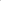 Adres budynkuNr działki, miejscowość, obrębNr działki, miejscowość, obrębilość azbestu przeznaczona do usunięcia (m2)Rodzaj budynku (np.: budynek mieszkalny, gospodarczy, inwentarski, garaż, wiata, inny, obiekt małej architektury, itp.)Rodzaj budynku (np.: budynek mieszkalny, gospodarczy, inwentarski, garaż, wiata, inny, obiekt małej architektury, itp.)Rodzaj budynku (np.: budynek mieszkalny, gospodarczy, inwentarski, garaż, wiata, inny, obiekt małej architektury, itp.)Rodzaj usługi(właściwe zaznaczyć)demontaż, transport i utylizacja wyrobów zawierających azbestdemontaż, transport i utylizacja wyrobów zawierających azbestdemontaż, transport i utylizacja wyrobów zawierających azbestdemontaż, transport i utylizacja wyrobów zawierających azbestdemontaż, transport i utylizacja wyrobów zawierających azbestdemontaż, transport i utylizacja wyrobów zawierających azbestRodzaj usługi(właściwe zaznaczyć)transport i utylizacja wyrobów zawierających azbest gromadzonych na nieruchomości – tzw. azbest zmagazynowanytransport i utylizacja wyrobów zawierających azbest gromadzonych na nieruchomości – tzw. azbest zmagazynowanytransport i utylizacja wyrobów zawierających azbest gromadzonych na nieruchomości – tzw. azbest zmagazynowanytransport i utylizacja wyrobów zawierających azbest gromadzonych na nieruchomości – tzw. azbest zmagazynowanytransport i utylizacja wyrobów zawierających azbest gromadzonych na nieruchomości – tzw. azbest zmagazynowanytransport i utylizacja wyrobów zawierających azbest gromadzonych na nieruchomości – tzw. azbest zmagazynowanyInformacje pozostałe(właściwe zaznaczyć)prowadzę  gospodarstwo  rolneprowadzę  gospodarstwo  rolneprowadzę  gospodarstwo  rolneprowadzę  gospodarstwo  rolneprowadzę  gospodarstwo  rolneprowadzę  gospodarstwo  rolneInformacje pozostałe(właściwe zaznaczyć)nie prowadzę  gospodarstwa   rolnegonie prowadzę  gospodarstwa   rolnegonie prowadzę  gospodarstwa   rolnegonie prowadzę  gospodarstwa   rolnegonie prowadzę  gospodarstwa   rolnegonie prowadzę  gospodarstwa   rolnegoRodzaj odpadów Płyty cementowo-azbestowe faliste, płyty płaskie, inne wyroby zawierające azbestPłyty cementowo-azbestowe faliste, płyty płaskie, inne wyroby zawierające azbestPłyty cementowo-azbestowe faliste, płyty płaskie, inne wyroby zawierające azbestPłyty cementowo-azbestowe faliste, płyty płaskie, inne wyroby zawierające azbestPlanowany termin wykonania prac (do 15 października 2023r.) - proszę wpisać miesiąc i rokPlanowany termin wykonania prac (do 15 października 2023r.) - proszę wpisać miesiąc i rokPlanowany termin wykonania prac (do 15 października 2023r.) - proszę wpisać miesiąc i rokPlanowany termin wykonania prac (do 15 października 2023r.) - proszę wpisać miesiąc i rokPlanowany termin wykonania prac (do 15 października 2023r.) - proszę wpisać miesiąc i rokPlanowany termin wykonania prac (do 15 października 2023r.) - proszę wpisać miesiąc i rokData i czytelny podpis WnioskodawcyData i czytelny podpis WnioskodawcyData i czytelny podpis Wnioskodawcy